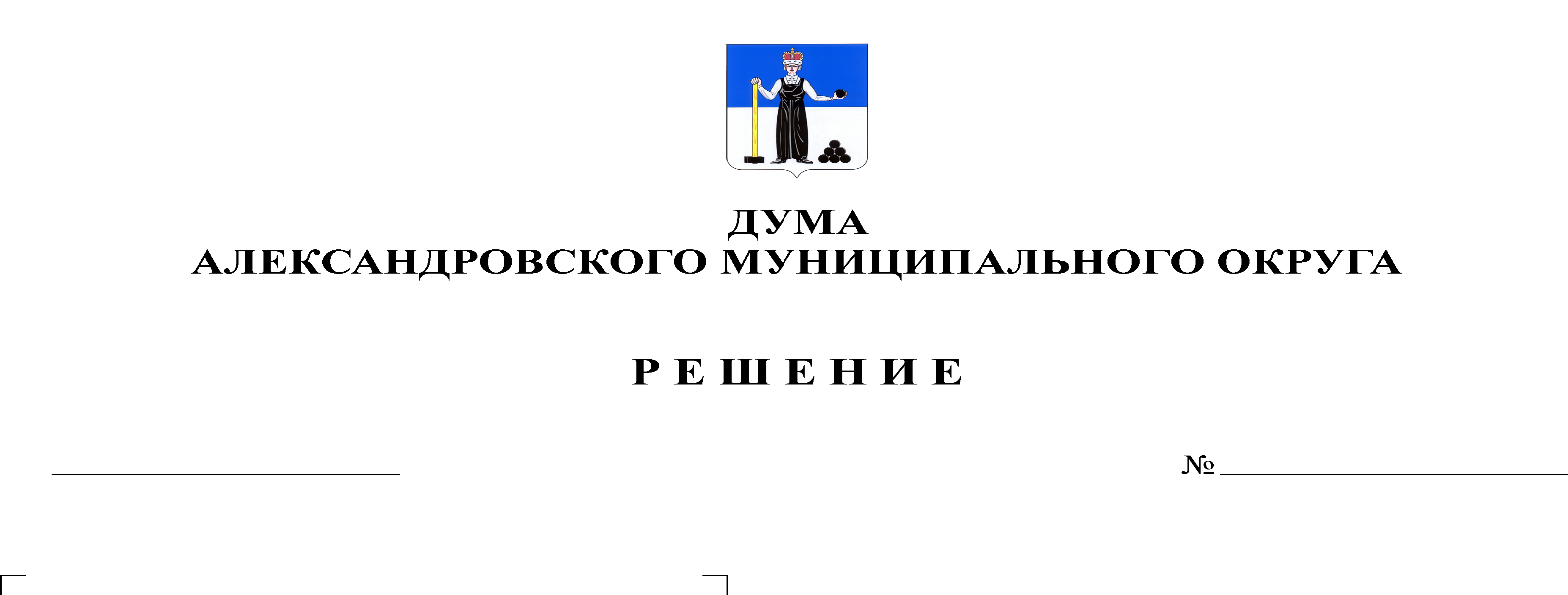 В соответствии со статьей 153 Бюджетного кодекса Российской Федерации Дума Александровского муниципального округарешает:1. Внести в решение Думы Александровского муниципального округа от 17.12.2019 № 39 «О бюджете Александровского муниципального округа на 2020 год и на плановый период 2021 и 2022 годов» следующие изменения и дополнения: 1.1. Статью 1 изложить в следующей редакции: «1. Утвердить основные характеристики бюджета округа на 2020 год:1) прогнозируемый общий объем доходов бюджета округа в сумме 1049601,4 тыс. рублей;2) общий объем расходов бюджета округа 1 078 154,7 тыс. рублей;3) дефицит бюджета округа в сумме 28 553,3 тыс. рублей.2. Утвердить основные характеристики бюджета округа на 2021 год и на 2022 год:1)  прогнозируемый общий объем доходов бюджета округа на 2021 год в сумме 721 691,4 тыс. рублей, на 2022 год в сумме 822 537,7 тыс. рублей;2) общий объем расходов бюджета округа на 2021 год в сумме 736 241,7 тыс. рублей, в том числе условно утвержденные расходы в сумме 8 700,0 тыс. рублей, и на 2022 год в сумме 832 178,7 тыс. рублей, в том числе условно утвержденные расходы в сумме 17 700,0 тыс. рублей;3) дефицит бюджета округа на 2021 год в сумме 14 550,3 тыс. рублей, дефицит бюджета округа на 2022 год в сумме 9 641,0 тыс. рублей.»1.2. Утвердить изменения в доходы бюджета по группам, подгруппам, статьям классификации доходов бюджетов на 2020 год согласно приложению 1 к настоящему решению, на 2021-2022 годы согласно приложению 2 к настоящему решению.1.3. Утвердить изменения в распределение бюджетных ассигнований по целевым статьям (муниципальным программам и непрограммным направлениям деятельности), группам видов расходов классификации расходов бюджета на 2020 год согласно приложению 3 к настоящему решению, на 2021-2022 годы согласно приложению 4 к настоящему решению. 1.4. Утвердить изменения в ведомственную структуру расходов бюджета на 2020 год согласно приложению 5 к настоящему решению, на 2021-2022 годы согласно приложению 6 к настоящему решению.1.5.  В статье 9 цифры «721 543,7» заменить цифрами «914 614,8», цифры «587 936,8» заменить цифрами «565033,9», цифры «672 310,4» заменить цифрами «665 051,7».1.6. Приложение 9 «Межбюджетные трансферты, получаемые бюджетом Александровского муниципального округа из других бюджетов бюджетной системы Российской Федерации в 2020 году» изложить в редакции согласно приложению 7 к настоящему решению.1.7. Приложение 10 «Межбюджетные трансферты, получаемые бюджетом Александровского муниципального округа из других бюджетов бюджетной системы Российской Федерации в 2021-2020 годах» изложить в редакции согласно приложению 8 к настоящему решению.1.8. Приложение 13 «Источники финансирования дефицита бюджета на 2020 год» изложить в редакции согласно приложению 9 к настоящему решению.1.9. Приложение 14 «Источники финансирования дефицита бюджета на 2021-2022 годы» изложить в редакции согласно приложению 10 к настоящему решению.1.10. В приложениях 5,6,7,8 решения Думы от 17.12.2019 № 39 наименование целевой статьи 94 0 00 2 У090 изложить в редакции «Организация мероприятий при осуществлении деятельности по обращению с животными без владельцев», наименование целевой статьи 91 0 00 2У100 изложить в редакции «Администрирование государственных полномочий по организации мероприятий при осуществлении деятельности по обращению с животными без владельцев».2. Опубликовать настоящее решение в газете «Боевой путь» и разместить на сайте aleksraion.ru. 3. Настоящее решение вступает в силу со дня его официального опубликования.Председатель Думы   Александровского муниципального района                                        М.А. Зимина  Исполняющий полномочия главы муниципального округа – главы администрации Александровского муниципального округа                                                                    С.В. БогатыреваПриложение 1 к решению Думы Александровского муниципального округаот 23.04.2020 № 94Приложение 2 к решению Думы Александровского муниципального округаот 23.04.2020 № 94Приложение 3к решению Думы Александровского муниципального округаот 23.04.2020 № 94Приложение 4к решению Думы Александровского муниципального округаот 23.04.2020 № 94Приложение 5к решению Думы Александровского муниципального округаот 23.04.2020 № 94Приложение 6к решению Думы Александровского муниципального округаот 23.04.2020 № 94Приложение 7к решению Думы Александровского муниципального округаот 23.04.2020 № 94«Приложение 9к решению Думы Александровского муниципального округаот 17.12.2019 № 39»Приложение 8к решению Думы Александровского муниципального округаот 23.04.2020 № 94«Приложение 10к решению Думы Александровского муниципального округаот 17.12.2019 № 39»Приложение 9к решению Думы Александровского муниципального округаот 23.04.2020 № 94«Приложение 13к решению Думы Александровского муниципального округаот 17.12.2019 № 39»Приложение 10к решению Думы Александровского муниципального округаот 23.04.2020 № 94«Приложение 14к решению Думы Александровского муниципального округаот 17.12.2019 № 39»Изменения в доходы бюджета по группам, подгруппам, статьям классификации доходов бюджетов на 2020 год Изменения в доходы бюджета по группам, подгруппам, статьям классификации доходов бюджетов на 2020 год Изменения в доходы бюджета по группам, подгруппам, статьям классификации доходов бюджетов на 2020 год Код Наименование кода поступлений в бюджет, группы, подгруппы, статьи, кода экономической классификации доходовСумма, тыс. рублейКод Наименование кода поступлений в бюджет, группы, подгруппы, статьи, кода экономической классификации доходовСумма, тыс. рублейКод Наименование кода поступлений в бюджет, группы, подгруппы, статьи, кода экономической классификации доходовСумма, тыс. рублей2 00 00 000 00 0000 000 БЕЗВОЗМЕЗДНЫЕ ПОСТУПЛЕНИЯ193 071,12 02 00 000 00 0000 000 БЕЗВОЗМЕЗДНЫЕ ПОСТУПЛЕНИЯ ОТ ДРУГИХ БЮДЖЕТОВ БЮДЖЕТНОЙ СИСТЕМЫ РОССИЙСКОЙ ФЕДЕРАЦИИ193 071,12 02 19999 00 0000 150Прочие дотации14 914,62 02 19999 04 0000 150Прочие дотации бюджетам городских округов14 914,62 02 20000 00 0000 150Субсидии бюджетам бюджетной системы Российской Федерации (межбюджетные субсидии)178 960,72 02 20 077 00 0000 150 Субсидии бюджетам на софинансирование капитальных вложений в объекты муниципальной собственности178 960,72 02 20 077 04 0000 150 Субсидии бюджетам городских округов на софинансирование капитальных вложений в объекты муниципальной собственности178 960,72 02 30000 00 0000 150Субвенции бюджетам бюджетной системы Российской Федерации-3 750,32 02 30024 00 0000 150Субвенции местным бюджетам на выполнение передаваемых полномочий субъектов Российской Федерации-3 750,32 02 30024 04 0000 150Субвенции бюджетам городских округов на выполнение передаваемых полномочий субъектов Российской Федерации-3 750,32 02 40 000 00 0000 150 Иные межбюджетные трансферты2 946,12 02 49 999 00 0000 150 Прочие межбюджетные трансферты, передаваемые бюджетам2 946,12 02 49 999 04 0000 150 Прочие межбюджетные трансферты, передаваемые бюджетам городских округов2 946,1ВСЕГО ДОХОДОВ193 071,1Изменения в доходы бюджета по группам, подгруппам, статьям классификации доходов бюджетов на 2021-2022 годыИзменения в доходы бюджета по группам, подгруппам, статьям классификации доходов бюджетов на 2021-2022 годыИзменения в доходы бюджета по группам, подгруппам, статьям классификации доходов бюджетов на 2021-2022 годыИзменения в доходы бюджета по группам, подгруппам, статьям классификации доходов бюджетов на 2021-2022 годыКод Наименование кода поступлений в бюджет, группы, подгруппы, статьи, кода экономической классификации доходовСумма, тыс. рублей 2021 годСумма, тыс. рублей 2022 годКод Наименование кода поступлений в бюджет, группы, подгруппы, статьи, кода экономической классификации доходовСумма, тыс. рублей 2021 годСумма, тыс. рублей 2022 годКод Наименование кода поступлений в бюджет, группы, подгруппы, статьи, кода экономической классификации доходовСумма, тыс. рублей 2021 годСумма, тыс. рублей 2022 год2 00 00 000 00 0000 000 БЕЗВОЗМЕЗДНЫЕ ПОСТУПЛЕНИЯ-22 902,9-7 258,72 02 00 000 00 0000 000 БЕЗВОЗМЕЗДНЫЕ ПОСТУПЛЕНИЯ ОТ ДРУГИХ БЮДЖЕТОВ БЮДЖЕТНОЙ СИСТЕМЫ РОССИЙСКОЙ ФЕДЕРАЦИИ-22 902,9-7 258,72 02 19999 00 0000 150Прочие дотации-13 738,20,02 02 19999 04 0000 150Прочие дотации бюджетам городских округов-13 738,20,02 02 30000 00 0000 150Субвенции бюджетам бюджетной системы Российской Федерации-7 258,6-7 258,72 02 30024 00 0000 150Субвенции местным бюджетам на выполнение передаваемых полномочий субъектов Российской Федерации-7 258,6-7 258,72 02 30024 04 0000 150Субвенции бюджетам городских округов на выполнение передаваемых полномочий субъектов Российской Федерации-7 258,6-7 258,72 02 40 000 00 0000 150 Иные межбюджетные трансферты-1 906,10,02 02 49 999 00 0000 150 Прочие межбюджетные трансферты, передаваемые бюджетам-1 906,10,02 02 49 999 04 0000 150 Прочие межбюджетные трансферты, передаваемые бюджетам городских округов-1 906,10,0ВСЕГО ДОХОДОВ-22 902,9-7 258,7Изменения в распределение бюджетных ассигнований по целевым статьям (муниципальным программам и непрограммным направлениям деятельности), группам видов расходов классификации расходов бюджета на 2020 год, тыс. рублейИзменения в распределение бюджетных ассигнований по целевым статьям (муниципальным программам и непрограммным направлениям деятельности), группам видов расходов классификации расходов бюджета на 2020 год, тыс. рублейИзменения в распределение бюджетных ассигнований по целевым статьям (муниципальным программам и непрограммным направлениям деятельности), группам видов расходов классификации расходов бюджета на 2020 год, тыс. рублейИзменения в распределение бюджетных ассигнований по целевым статьям (муниципальным программам и непрограммным направлениям деятельности), группам видов расходов классификации расходов бюджета на 2020 год, тыс. рублейЦСРВРНаименование расходовСумма123401 0 00 00000Муниципальная программа "Развитие системы образования Александровского муниципального округа"-3 469,10  01 1 00 00000Подпрограмма "Развитие системы дошкольного образования Александровского муниципального округа"520,00  01 1 01 00000Основное мероприятие "Обеспечение деятельности казенных и бюджетных учреждений"520,00  01 1 01 2Н420Оснащение оборудованием образовательных организаций, реализующих программы дошкольного образования, в соответствии с требованиями федерального государственного образовательного стандарта дошкольного образования520,00  600Предоставление субсидий бюджетным, автономным учреждениям и иным некоммерческим организациям520,00  01 2 00 00000Подпрограмма "Развитие системы начального общего, основного общего, среднего общего образования Александровского муниципального округа"-3 989,101 2 01 00000Основное мероприятие "Обеспечение деятельности казенных и бюджетных учреждений"-3 989,101 2 01 2Н020Единая субвенция на выполнение отдельных государственных полномочий в сфере образования-3 989,101 2 01 2Н020600Предоставление субсидий бюджетным, автономным учреждениям и иным некоммерческим организациям-3 989,102 0 00 00000Муниципальная программа "Благоустройство территории Александровского муниципального округа"247,002 0 01 00000Основное мероприятие "Обеспечение комфортного проживания на территории округа"247,002 0 01 80000Погашение задолженности 2019 года за работы по техническому обслуживанию сетей уличного освещения в населенных пунктах Александровского муниципального округа247,002 0 01 80000200Закупка товаров, работ и услуг для обеспечения государственных (муниципальных) нужд247,008 0 00 00000Муниципальная программа "Экология и охрана окружающей среды в Александровском муниципальном округе"173,908 2 00 00000Подпрограмма "Организация мероприятий по охране окружающей среды на территории Александровского муниципального округа"173,908 2 0 100000Основное мероприятие " Проведение мероприятий по охране окружающей среды на территории Александровского муниципального округа"173,908 2 01 00020Организация муниципального контроля за исполнением требований, установленных муниципальными правовыми актами, требований, установленных федеральными законами, законами Пермского края в области охраны окружающей среды, в случаях, если соответствующие виды контроля относятся к вопросам местного значения муниципального округа-55,208 2 01 00020200Закупка товаров, работ и услуг для обеспечения государственных (муниципальных) нужд-55,208 2 01 10000Обеспечение мероприятий по охране окружающей среды на территории Александровского муниципального округа-9,008 2 01 10000200Закупка товаров, работ и услуг для обеспечения государственных (муниципальных) нужд-9,008 2 01 SУ200Реализация мероприятий по предотвращению распространения и уничтожению борщевика Сосновского в муниципальных образованиях Пермского 238,108 2 01 SУ200200Закупка товаров, работ и услуг для обеспечения государственных (муниципальных) нужд238,108 3 00 00000Подпрограмма "Организация использования, охраны, защиты, воспроизводства городских лесов, лесов особо охраняемых природных территорий, расположенных в границах Александровского муниципального округа"0,008 3 01 00000Основное мероприятие "Сохранение природных ландшафтов, сохранение и улучшение средообразующих, водоохранных, защитных, санитарно-гигиенических, оздоровительных и иных полезных природных свойств лесов в интересах охраны здоровья человека"0,008 3 01 00010Проведение кадастровых работ в отношении земельных участков, занятых городскими лесами5,008 3 01 00010200Закупка товаров, работ и услуг для обеспечения государственных (муниципальных) нужд5,008 3 01 00030Использование, охрана, защита, воспроизводство городских лесов, лесов особо охраняемых природных территорий, расположенных в границах муниципального округа-5,008 3 01 00030200Закупка товаров, работ и услуг для обеспечения государственных (муниципальных) нужд-5,012 0 00 00000Муниципальная программа "Управление земельными ресурсами Александровского муниципального округа"-173,912 1 00 00000Подпрограмма "Управление земельными ресурсами Александровского муниципального округа"-173,912 1 02 00000Основное мероприятие "Мероприятия направленные на обеспечение эффективности использования земельных участков округа"-173,912 1 02 00002Проведение кадастровых работ-173,912 1 02 00002200Закупка товаров, работ и услуг для обеспечения государственных (муниципальных) нужд-173,913 0 00 00000Муниципальная программа "Управление коммунальным хозяйством Александровского муниципального округа"179 139,813 0 01 00000Основное мероприятие "Обеспечение качественного функционирования коммунального комплекса округа"179 139,813 0 01 SЖ060Приобретение теплового единого имущественного комплекса в Александровском муниципальном округе Пермского края 179 139,813 0 01 SЖ060400Капитальные вложения в объекты государственной (муниципальной) собственности179 139,814 0 00 00000Муниципальная программа "Ликвидация ветхого и аварийного жилого фонда в Александровском муниципальном округе "2 426,114 1 00 00000Подпрограмма "Ликвидация ветхого и аварийного жилого фонда в Александровском муниципальном округе"2 426,114 1 F3 00000Основное мероприятие "Обеспечение мероприятий по переселению граждан из аварийного жилищного фонда, предоставляемых в целях реализации мероприятий федерального проекта "Обеспечение устойчивого сокращения непригодного для проживания жилищного фонда"2 426,114 1 F3 67483Обеспечение устойчивого сокращения непригодного для проживания жилого фонда2 426,114 1 F3 67483400Капитальные вложения в объекты государственной (муниципальной) собственности2 426,190 0 00 00000Непрограммные мероприятия338,891 0 00 00000Обеспечение деятельности руководства и управления в сфере установленных функций органов местного самоуправления0,091 0 00 00040Содержание аппарата контрольно-счетной палаты Александровского муниципального округа-0,891 0 00 00040200Закупка товаров, работ и услуг для обеспечения государственных (муниципальных) нужд-0,891 0 00 00070Содержание аппарата Думы Александровского муниципального округа-0,191 0 00 00070200Закупка товаров, работ и услуг для обеспечения государственных (муниципальных) нужд-0,191 0 00 00100Расходы на мероприятия по ликвидации органов местного самоуправления0,991 0 00 00100200Закупка товаров, работ и услуг для обеспечения государственных (муниципальных) нужд-0,191 0 00 00100800Иные бюджетные ассигнования1,094 0 00 00000Реализация государственных функций, связанных с общегосударственным управлением338,894 0 00 00180Средства на исполнение решений судов, вступивших в законную силу, и оплату государственной пошлины100,094 0 00 00180200Закупка товаров, работ и услуг для обеспечения государственных (муниципальных) нужд786,894 0 00 00180800Иные бюджетные ассигнования-686,894 0 00 2У090Организация мероприятий при осуществлении деятельности по обращению с животными без владельцев238,894 0 00 2У090200Закупка товаров, работ и услуг для обеспечения государственных (муниципальных) нужд238,8ИТОГО:178 682,6Изменения в распределение бюджетных ассигнований по целевым статьям (муниципальным программам и непрограммным направлениям деятельности), группам видов расходов классификации расходов бюджета на 2021-2022 годы, тыс. рублейИзменения в распределение бюджетных ассигнований по целевым статьям (муниципальным программам и непрограммным направлениям деятельности), группам видов расходов классификации расходов бюджета на 2021-2022 годы, тыс. рублейИзменения в распределение бюджетных ассигнований по целевым статьям (муниципальным программам и непрограммным направлениям деятельности), группам видов расходов классификации расходов бюджета на 2021-2022 годы, тыс. рублейИзменения в распределение бюджетных ассигнований по целевым статьям (муниципальным программам и непрограммным направлениям деятельности), группам видов расходов классификации расходов бюджета на 2021-2022 годы, тыс. рублейИзменения в распределение бюджетных ассигнований по целевым статьям (муниципальным программам и непрограммным направлениям деятельности), группам видов расходов классификации расходов бюджета на 2021-2022 годы, тыс. рублейЦСРВРНаименование расходов2021 год2022 год1234501 0 00 00000Муниципальная программа "Развитие системы образования Александровского муниципального округа"-6 977,4-7 497,501 1 00 00000Подпрограмма "Развитие системы дошкольного образования Александровского муниципального округа"520,00,001 1 01 00000Основное мероприятие "Обеспечение деятельности казенных и бюджетных учреждений"520,00,001 1 01 2Н420Оснащение оборудованием образовательных организаций, реализующих программы дошкольного образования, в соответствии с требованиями федерального государственного образовательного стандарта дошкольного образования520,00,001 1 01 2Н420600Предоставление субсидий бюджетным, автономным учреждениям и иным некоммерческим организациям520,00,001 2 00 00000Подпрограмма "Развитие системы начального общего, основного общего, среднего общего образования Александровского муниципального округа"-7497,4-7497,501 2 01 00000Основное мероприятие "Обеспечение деятельности казенных и бюджетных учреждений"-7497,4-7497,501 2 01 2Н020Единая субвенция на выполнение отдельных государственных полномочий в сфере образования-7497,4-7497,501 2 01 2Н020600Предоставление субсидий бюджетным, автономным учреждениям и иным некоммерческим организациям-7497,4-7497,508 0 00 00000Муниципальная программа "Экология и охрана окружающей среды в Александровском муниципальном округе"0,00,008 2 00 00000Подпрограмма "Организация мероприятий по охране окружающей среды на территории Александровского муниципального округа"0,00,008 2 01 00000Основное мероприятие " Проведение мероприятий по охране окружающей среды на территории Александровского муниципального округа"0,00,008 2 01 00020Организация муниципального контроля за исполнением требований, установленных муниципальными правовыми актами, требований, установленных федеральными законами, законами Пермского края в области охраны окружающей среды, в случаях, если соответствующие виды контроля относятся к вопросам местного значения муниципального округа-55,2-55,208 2 01 00020200Закупка товаров, работ и услуг для обеспечения государственных (муниципальных) нужд-55,2-55,208 2 01 10000Обеспечение мероприятий по охране окружающей среды на территории Александровского муниципального округа-45,0-45,008 2 01 10000200Закупка товаров, работ и услуг для обеспечения государственных (муниципальных) нужд-45,0-45,008 2 01 SУ200Реализация мероприятий по предотвращению распространения и уничтожению борщевика Сосновского в муниципальных образованиях Пермского 100,2100,208 2 01 SУ200200Закупка товаров, работ и услуг для обеспечения государственных (муниципальных) нужд100,2100,214 0 00 00000Муниципальная программа "Ликвидация ветхого и аварийного жилого фонда в Александровском муниципальном округе "-2 426,10,014 1 00 00000Подпрограмма "Ликвидация ветхого и аварийного жилого фонда в Александровском муниципальном округе"-2 426,10,014 1 F3 00000Основное мероприятие "Обеспечение мероприятий по переселению граждан из аварийного жилищного фонда, предоставляемых в целях реализации мероприятий федерального проекта "Обеспечение устойчивого сокращения непригодного для проживания жилищного фонда"-2 426,10,014 1 F3 67483Обеспечение устойчивого сокращения непригодного для проживания жилого фонда-2 426,10,014 1 F3 67483400Капитальные вложения в объекты государственной (муниципальной) собственности-2 426,10,090 0 00 00000Непрограммные мероприятия238,8238,894 0 00 00000Реализация государственных функций, связанных с общегосударственным управлением238,8238,894 0 00 2У090Организация мероприятий при осуществлении деятельности по обращению с животными без владельцев238,8238,894 0 00 2У090200Закупка товаров, работ и услуг для обеспечения государственных (муниципальных) нужд238,8238,8ИТОГО-9 164,7-7 258,7Изменения в ведомственную структуру расходов бюджета на 2020 год, тыс. рублейИзменения в ведомственную структуру расходов бюджета на 2020 год, тыс. рублейИзменения в ведомственную структуру расходов бюджета на 2020 год, тыс. рублейИзменения в ведомственную структуру расходов бюджета на 2020 год, тыс. рублейИзменения в ведомственную структуру расходов бюджета на 2020 год, тыс. рублейИзменения в ведомственную структуру расходов бюджета на 2020 год, тыс. рублейВедРз, ПРЦСРВРНаименование расходовСумма123456075Управление образования администрации Александровского муниципального района-3 469,107 00Образование520,007 01Дошкольное образование520,007 0101 0 00 00000Муниципальная программа "Развитие системы образования Александровского муниципального округа"520,007 0101 1 00 00000Подпрограмма "Развитие системы дошкольного образования Александровского муниципального округа"520,007 0101 1 01 00000Основное мероприятие "Обеспечение деятельности казенных и бюджетных учреждений"520,007 0101 1 01 2Н420Оснащение оборудованием образовательных организаций, реализующих программы дошкольного образования, в соответствии с требованиями федерального государственного образовательного стандарта дошкольного образования520,0600Предоставление субсидий бюджетным, автономным учреждениям и иным некоммерческим организациям520,010 00Социальная политика-3 989,110 03Социальное обеспечение населения-3 989,110 0301 0 00 00000Муниципальная программа "Развитие системы образования Александровского муниципального округа"-3 989,110 0301 2 00 00000Подпрограмма "Развитие системы начального общего, основного общего, среднего общего образования Александровского муниципального округа"-3 989,110 0301 2 01 00000Основное мероприятие "Обеспечение деятельности казенных и бюджетных учреждений"-3 989,110 0301 2 01 2Н020Единая субвенция на выполнение отдельных государственных полномочий в сфере образования-3 989,110 0301 2 01 2Н020600Предоставление субсидий бюджетным, автономным учреждениям и иным некоммерческим организациям-3 989,1311Администрация Александровского муниципального района182 152,601 00Общегосударственные вопросы-73,001 03Функционирование законодательных (представительных) органов государственной власти и представительных органов муниципальных образований0,101 0390 0 00 00000Непрограммные мероприятия0,101 0391 0 00 00000Обеспечение деятельности руководства и управления в сфере установленных функций органов местного самоуправления0,101 0391 0 00 00100Расходы на мероприятия по ликвидации органов местного самоуправления0,101 0391 0 00 00100200Закупка товаров, работ и услуг для обеспечения государственных (муниципальных) нужд0,10106Обеспечение деятельности финансовых, налоговых и таможенных органов и органов финансового (финансово-бюджетного) надзора0,8010690 0 00 00000Непрограммные мероприятия0,8010691 0 00 00000Обеспечение деятельности руководства и управления в сфере установленных функций органов местного самоуправления0,8010691 0 00 00100Расходы на мероприятия по ликвидации органов местного самоуправления0,8010691 0 00 00100200Закупка товаров, работ и услуг для обеспечения государственных (муниципальных) нужд-0,201 0691 0 00 00100800Иные бюджетные ассигнования1,001 13Другие общегосударственные вопросы-73,9011312 0 00 00000Муниципальная программа "Управление земельными ресурсами Александровского муниципального округа"-173,9011312 1 00 00000Подпрограмма "Управление земельными ресурсами Александровского муниципального округа"-173,9011312 1 02 00000Основное мероприятие "Мероприятия направленные на обеспечение эффективности использования земельных участков округа"-173,9011312 1 02 00002Проведение кадастровых работ-173,9011312 1 02 00002200Закупка товаров, работ и услуг для обеспечения государственных (муниципальных) нужд-173,901 1390 0 00 00000Непрограммные мероприятия100,001 1394 0 00 00000Реализация государственных функций, связанных с общегосударственным управлением100,001 1394 0 00 00180Средства на исполнение решений судов, вступивших в законную силу, и оплату государственной пошлины100,001 1394 0 00 00180200Закупка товаров, работ и услуг для обеспечения государственных (муниципальных) нужд786,801 1394 0 00 00180800Иные бюджетные ассигнования-686,804 00Национальная экономика476,904 05Сельское хозяйство и рыболовство476,904 0508 0 00 00000Муниципальная программа "Экология и охрана окружающей среды в Александровском муниципальном округе"238,104 0508 2 00 00000Подпрограмма "Организация мероприятий по охране окружающей среды на территории Александровского муниципального округа"238,104 0508 2 01 00000Основное мероприятие " Проведение мероприятий по охране окружающей среды на территории Александровского муниципального округа"238,104 0508 2 01 SУ200Реализация мероприятий по предотвращению распространения и уничтожению борщевика Сосновского в муниципальных образованиях Пермского 238,104 0508 2 01 SУ200200Закупка товаров, работ и услуг для обеспечения государственных (муниципальных) нужд238,104 0590 0 00 00000Непрограммные мероприятия238,804 0594 0 00 00000Реализация государственных функций, связанных с общегосударственным управлением238,804 0594 0 00 2У090Организация мероприятий при осуществлении деятельности по обращению с животными без владельцев238,804 0594 0 00 2У090200Закупка товаров, работ и услуг для обеспечения государственных (муниципальных) нужд238,804 07Лесное хозяйство0,004 0708 0 00 00000Муниципальная программа "Экология и охрана окружающей среды в Александровском муниципальном округе"0,004 0708 3 00 00000Подпрограмма "Организация использования, охраны, защиты, воспроизводства городских лесов, лесов особо охраняемых природных территорий, расположенных в границах Александровского муниципального округа"0,004 0708 3 01 00000Основное мероприятие "Сохранение природных ландшафтов, сохранение и улучшение средообразующих, водоохранных, защитных, санитарно-гигиенических, оздоровительных и иных полезных природных свойств лесов в интересах охраны здоровья человека"0,004 0708 3 01 00010Проведение кадастровых работ в отношении земельных участков, занятых городскими лесами5,004 0708 3 01 00010200Закупка товаров, работ и услуг для обеспечения государственных (муниципальных) нужд5,004 0708 3 01 00030Использование, охрана, защита, воспроизводство городских лесов, лесов особо охраняемых природных территорий, расположенных в границах муниципального округа-5,004 0708 3 01 00030200Закупка товаров, работ и услуг для обеспечения государственных (муниципальных) нужд-5,005 00Жилищно-коммунальное хозяйство181 812,905 02Коммунальное хозяйство181 565,905 01Жилищное хозяйство2 426,105 0114 0 00 00000Муниципальная программа "Ликвидация ветхого и аварийного жилого фонда в Александровском муниципальном округе "2 426,105 0114 1 00 00000Подпрограмма "Ликвидация ветхого и аварийного жилого фонда в Александровском муниципальном округе"2 426,105 0114 1 F3 00000Основное мероприятие "Обеспечение мероприятий по переселению граждан из аварийного жилищного фонда, предоставляемых в целях реализации мероприятий федерального проекта "Обеспечение устойчивого сокращения непригодного для проживания жилищного фонда"2 426,105 0114 1 F3 67483Обеспечение устойчивого сокращения непригодного для проживания жилого фонда2 426,105 0114 1 F3 67483400Капитальные вложения в объекты государственной (муниципальной) собственности2 426,105 0213 0 00 00000Муниципальная программа "Управление коммунальным хозяйством Александровского муниципального округа"179 139,805 0213 0 01 00000Основное мероприятие "Обеспечение качественного функционирования коммунального комплекса округа"179 139,805 0213 0 01 SЖ060Приобретение теплового единого имущественного комплекса в Александровском муниципальном округе Пермского края179 139,805 0213 0 01 SЖ060400Капитальные вложения в объекты государственной (муниципальной) собственности179 139,805 03Благоустройство247,005 0302 0 00 00000Муниципальная программа "Благоустройство территории Александровского муниципального округа"247,005 0302 0 01 00000Основное мероприятие "Обеспечение комфортного проживания на территории округа"247,005 0302 0 01 80000Погашение задолженности 2019 года за работы по техническому обслуживанию сетей уличного освещения в населенных пунктах Александровского муниципального округа247,005 0302 0 01 80000200Закупка товаров, работ и услуг для обеспечения государственных (муниципальных) нужд247,006 00Охрана окружающей среды-64,206 05Другие вопросы в области охраны окружающей среды-64,206 0508 0 00 00000Муниципальная программа "Экология и охрана окружающей среды в Александровском муниципальном округе"-64,206 0508 2 00 00000Подпрограмма "Организация мероприятий по охране окружающей среды на территории Александровского муниципального округа"-64,206 0508 2 0 100000Основное мероприятие " Проведение мероприятий по охране окружающей среды на территории Александровского муниципального округа"-64,206 0508 2 01 00020Организация муниципального контроля за исполнением требований, установленных муниципальными правовыми актами, требований, установленных федеральными законами, законами Пермского края в области охраны окружающей среды, в случаях, если соответствующие виды контроля относятся к вопросам местного значения муниципального округа-55,206 0508 2 01 00020200Закупка товаров, работ и услуг для обеспечения государственных (муниципальных) нужд-55,206 0508 2 01 10000Обеспечение мероприятий по охране окружающей среды на территории Александровского муниципального округа-9,006 0508 2 01 10000200Закупка товаров, работ и услуг для обеспечения государственных (муниципальных) нужд-9,0606Контрольно-счетная палата Александровского муниципального округа Пермского края-0,801 00Общегосударственные вопросы-0,801 06Обеспечение деятельности финансовых, налоговых и таможенных органов и органов финансового (финансово-бюджетного) надзора-0,801 0691 0 00 00000Обеспечение деятельности руководства и управления в сфере установленных функций органов местного самоуправления-0,801 0691 0 00 00040Содержание аппарата контрольно-счетной палаты Александровского муниципального округа-0,801 0691 0 00 00040200Закупка товаров, работ и услуг для обеспечения государственных (муниципальных) нужд-0,8631Дума Александровского муниципального округа Пермского края-0,10100Общегосударственные вопросы-0,10103Функционирование законодательных (представительных) органов государственной власти и представительных органов муниципальных образований-0,1010391 0 00 00000Обеспечение деятельности руководства и управления в сфере установленных функций органов местного самоуправления-0,1010391 0 00 00070Содержание аппарата Думы Александровского муниципального округа-0,1010391 0 00 00070200Закупка товаров, работ и услуг для обеспечения государственных (муниципальных) нужд-0,1ИТОГО178 682,6Изменения в ведомственную структуру расходов бюджета на 2021-2022 год, тыс. рублейИзменения в ведомственную структуру расходов бюджета на 2021-2022 год, тыс. рублейИзменения в ведомственную структуру расходов бюджета на 2021-2022 год, тыс. рублейИзменения в ведомственную структуру расходов бюджета на 2021-2022 год, тыс. рублейИзменения в ведомственную структуру расходов бюджета на 2021-2022 год, тыс. рублейИзменения в ведомственную структуру расходов бюджета на 2021-2022 год, тыс. рублейИзменения в ведомственную структуру расходов бюджета на 2021-2022 год, тыс. рублейВедРз, ПРЦСРВРНаименование расходов202120221234567075Управление образования администрации Александровского муниципального района-6 977,4-7497,507 00Образование520,00,007 01Дошкольное образование520,00,007 0101 0 00 00000Муниципальная программа "Развитие системы образования Александровского муниципального округа"520,00,007 0101 1 00 00000Подпрограмма "Развитие системы дошкольного образования Александровского муниципального округа"520,00,007 0101 1 01 00000Основное мероприятие "Обеспечение деятельности казенных и бюджетных учреждений"520,00,007 0101 1 01 2Н420Оснащение оборудованием образовательных организаций, реализующих программы дошкольного образования, в соответствии с требованиями федерального государственного образовательного стандарта дошкольного образования520,00,0600Предоставление субсидий бюджетным, автономным учреждениям и иным некоммерческим организациям520,00,010 00Социальная политика-7497,4-7497,510 03Социальное обеспечение населения-7497,4-7497,510 0301 0 00 00000Муниципальная программа "Развитие системы образования Александровского муниципального округа"-7497,4-7497,510 0301 2 00 00000Подпрограмма "Развитие системы начального общего, основного общего, среднего общего образования Александровского муниципального округа"-7497,4-7497,510 0301 2 01 00000Основное мероприятие "Обеспечение деятельности казенных и бюджетных учреждений"-7497,4-7497,510 0301 2 01 2Н020Единая субвенция на выполнение отдельных государственных полномочий в сфере образования-7497,4-7497,510 0301 2 01 2Н020600Предоставление субсидий бюджетным, автономным учреждениям и иным некоммерческим организациям-7497,4-7497,5311Администрация Александровского муниципального района-2 187,3238,804 00Национальная экономика339,0339,004 05Сельское хозяйство и рыболовство339,0339,004 0508 0 00 00000Муниципальная программа "Экология и охрана окружающей среды в Александровском муниципальном округе"100,2100,204 0508 2 00 00000Подпрограмма "Организация мероприятий по охране окружающей среды на территории Александровского муниципального округа"100,2100,204 0508 2 01 00000Основное мероприятие " Проведение мероприятий по охране окружающей среды на территории Александровского муниципального округа"100,2100,204 0508 2 01 SУ200Реализация мероприятий по предотвращению распространения и уничтожению борщевика Сосновского в муниципальных образованиях Пермского 100,2100,204 0508 2 01 SУ200200Закупка товаров, работ и услуг для обеспечения государственных (муниципальных) нужд100,2100,204 0590 0 00 00000Непрограммные мероприятия238,8238,804 0594 0 00 00000Реализация государственных функций, связанных с общегосударственным управлением238,8238,804 0594 0 00 2У090Организация мероприятий при осуществлении деятельности по обращению с животными без владельцев238,8238,804 0594 0 00 2У090200Закупка товаров, работ и услуг для обеспечения государственных (муниципальных) нужд238,8238,805 00Жилищно - коммунальное хозяйство-2 426,10,005 01Жилищное хозяйство-2 426,10,005 0114 0 00 00000Муниципальная программа "Ликвидация ветхого и аварийного жилого фонда в Александровском муниципальном округе "-2 426,10,005 0114 1 00 00000Подпрограмма "Ликвидация ветхого и аварийного жилого фонда в Александровском муниципальном округе"-2 426,10,005 0114 1 F3 00000Основное мероприятие "Обеспечение мероприятий по переселению граждан из аварийного жилищного фонда, предоставляемых в целях реализации мероприятий федерального проекта "Обеспечение устойчивого сокращения непригодного для проживания жилищного фонда"-2 426,10,005 0114 1 F3 67483Обеспечение устойчивого сокращения непригодного для проживания жилого фонда-2 426,10,0400Капитальные вложения в объекты государственной (муниципальной) собственности-2 426,10,006 00Охрана окружающей среды-100,2-100,206 05Другие вопросы в области охраны окружающей среды-100,2-100,206 0508 0 00 00000Муниципальная программа "Экология и охрана окружающей среды в Александровском муниципальном округе"-100,2-100,206 0508 2 00 00000Подпрограмма "Организация мероприятий по охране окружающей среды на территории Александровского муниципального округа"-100,2-100,206 0508 2 0 100000Основное мероприятие " Проведение мероприятий по охране окружающей среды на территории Александровского муниципального округа"-100,2-100,206 0508 2 01 00020Организация муниципального контроля за исполнением требований, установленных муниципальными правовыми актами, требований, установленных федеральными законами, законами Пермского края в области охраны окружающей среды, в случаях, если соответствующие виды контроля относятся к вопросам местного значения муниципального округа-55,2-55,206 0508 2 01 00020200Закупка товаров, работ и услуг для обеспечения государственных (муниципальных) нужд-55,2-55,206 0508 2 01 10000Обеспечение мероприятий по охране окружающей среды на территории Александровского муниципального округа-45,0-45,006 0508 2 01 10000200Закупка товаров, работ и услуг для обеспечения государственных (муниципальных) нужд-45,0-45,0ИТОГО-9 164,7-7 258,7Межбюджетные трансферты, получаемые бюджетом Александровского муниципального округа из других бюджетов бюджетной системы Российской Федерации в 2020 году, тыс. рублейМежбюджетные трансферты, получаемые бюджетом Александровского муниципального округа из других бюджетов бюджетной системы Российской Федерации в 2020 году, тыс. рублейНаименованиеСуммаПредоставление мер социальной поддержки педагогическим работникам образовательных государственных и муниципальных организаций Пермского края, работающим и проживающим в сельской местности и поселках городского типа (рабочих поселках), по оплате жилого помещения и коммунальных услуг9 771,8Составление протоколов об административных правонарушениях5,6Обеспечение хранения, комплектования, учета и использования архивных документов государственной части документов Архивного фонда Пермского края373,2Единая субвенция на выполнение отдельных государственных полномочий в сфере образования262 862,9Образование комиссий по делам несовершеннолетних и защите их прав и организация их деятельности1 388,9Обслуживание лицевых счетов органов государственной власти Пермского края, государственных краевых учреждений органами местного самоуправления Пермского края70,5Реализация мероприятий по обеспечению устойчивого сокращения непригодного для проживания жилого фонда410,8Организация предоставления общедоступного и бесплатного дошкольного, начального общего, основного общего, среднего общего образования обучающимся с ограниченными возможностями здоровья в отдельных муниципальных общеобразовательных учреждениях, осуществляющих образовательную деятельность по адаптированным основным общеобразовательным программам, в муниципальных общеобразовательных учреждениях со специальным наименованием "специальное учебно-воспитательное учреждение" и муниципальных санаторных общеобразовательных учреждениях3 084,1Обеспечение устойчивого сокращения непригодного для проживания жилого фонда10 232,2Мероприятия по организации оздоровления и отдыха детей6 227,9Осуществление полномочий по составлению (изменению, дополнению) списков кандидатов в присяжные заседатели федеральных судов общей юрисдикции в Российской Федерации6,7Выравнивание бюджетной обеспеченности муниципальных районов (муниципальных и городских округов)209 294,2Реализация муниципальных программ, приоритетных муниципальных проектов в рамках приоритетных региональных проектов, инвестиционных проектов муниципальных образований13 962,8Содержание жилых помещений специализированного жилищного фонда для детей-сирот, детей, оставшихся без попечения родителей, лиц из их числа151,4Строительство и приобретение жилых помещений для формирования специализированного жилищного фонда для обеспечения жилыми помещениями детей-сирот и детей, оставшихся без попечения родителей, лиц из числа детей-сирот и детей, оставшихся без попечения родителей, по договорам найма специализированных жилых помещений7 565,5Организация осуществления государственных полномочий по обеспечению жилыми помещениями детей-сирот и детей, оставшихся без попечения родителей, лиц из числа детей-сирот и детей, оставшихся без попечения родителей61,7Осуществление полномочий по созданию и организации деятельности административных комиссий51,9Организация мероприятий при осуществлении деятельности по обращению с животными без владельцев588,5Администрирование государственных полномочий по организации мероприятий при осуществлении деятельности по обращению с животными без владельцев25,5Администрирование отдельных государственных полномочий по поддержке сельскохозяйственного производства63,6Осуществление полномочий по регулированию тарифов на перевозки пассажиров и багажа автомобильным и городским электрическим транспортом на муниципальных маршрутах регулярных перевозок11,8Государственная регистрация актов гражданского состояния1 585,4Обеспечение жильем отдельных категорий граждан, установленных Федеральным законом от 24 ноября 1995 г. № 181-ФЗ "О социальной защите инвалидов в Российской Федерации"-Обеспечение работников учреждений бюджетной сферы Пермского края путевками на санаторно-курортное лечение и оздоровление220,7Реализация мероприятий, направленных на комплексное развитие сельских территорий (Улучшение жилищных условий граждан, проживающих на сельских территориях)645,7Проектирование, строительство (реконструкцию), капитальный ремонт и ремонт автомобильных дорог общего пользования местного значения, находящихся на территории Пермского края98 359,7Реализация программ развития преобразованных муниципальных образований15 289,6Реализация мероприятий, направленных на комплексное развитие сельских территорий (Благоустройство сельских территорий)2 417,2Разработка (корректировка) проектно-сметной документации по строительству (реконструкции, модернизации) объектов питьевого водоснабжения6 031,6Поддержка муниципальных программ формирования современной городской среды (расходы, не софинансируемые из федерального бюджета)3 514,7Реализация программ формирования современной городской среды в рамках Федерального проекта "Формирование комфортной городской среды"10 133,4Софинансирование проектов инициативного бюджетирования8 891,0Обеспечение жильем молодых семей1 643,7Реализация мероприятий по обеспечению жильем молодых семей государственной программы Российской Федерации "Обеспечение доступным и комфортным жильем и коммунальными услугами граждан Российской Федерации"4 071,1Возмещение хозяйствующим субъектам недополученных доходов от перевозки отдельных категорий граждан с использованием социальных проездных документов81,6Реализация муниципальных программ, приоритетных муниципальных проектов в рамках приоритетных региональных проектов, инвестиционных проектов муниципальных образований (Приведение в нормативное состояние объектов общественной инфраструктуры муниципального значения Александровского муниципального округа)17 850,7Улучшение качества систем теплоснабжения на территориях муниципальных образований Пермского края17 573,7Обеспечение условий для развития физической культуры и массового спорта721,1Устройство спортивных площадок и оснащение объектов спортивным оборудованием и инвентарем для занятий физической культурой и спортом2 656,1Мероприятия по развитию туристской сервисной и обеспечивающей инфраструктуры18,8Реализация мероприятий по созданию условий осуществления медицинской деятельности в модульных зданиях665,9Возмещение затрат, связанных с организацией перевозки отдельных категорий граждан с использованием региональных электронных социальных проездных документов, а также недополученных доходов юридическим лицам, индивидуальным предпринимателям от перевозки отдельных категорий граждан с использованием электронных социальных проездных документов74,9Мероприятия по расселению жилищного фонда, признанного аварийным после 01 января 2012 г.1 556,4Единовременная премия обучающимся, награжденным знаком отличия Пермского края "Гордость Пермского края"5,0Компенсация выпадающих доходов муниципальных образований в случае отмены единого налога на вмененный доход13 738,2Приобретение теплового единого имущественного комплекса в Александровском муниципальном округе Пермского края178 960,7Оснащение оборудованием образовательных организаций, реализующих программы дошкольного образования, в соответствии с требованиями федерального государственного образовательного стандарта дошкольного образования520,0Компенсация расходов, связанных с формированием эффективной структуры органов местного самоуправления муниципальных образований Пермского края1 176,4ИТОГО914 614,8Межбюджетные трансферты, получаемые бюджетом Александровского муниципального округа из других бюджетов бюджетной системы Российской Федерации в 2021-2022 годах, тыс. рублейМежбюджетные трансферты, получаемые бюджетом Александровского муниципального округа из других бюджетов бюджетной системы Российской Федерации в 2021-2022 годах, тыс. рублейМежбюджетные трансферты, получаемые бюджетом Александровского муниципального округа из других бюджетов бюджетной системы Российской Федерации в 2021-2022 годах, тыс. рублейМежбюджетные трансферты, получаемые бюджетом Александровского муниципального округа из других бюджетов бюджетной системы Российской Федерации в 2021-2022 годах, тыс. рублейМежбюджетные трансферты, получаемые бюджетом Александровского муниципального округа из других бюджетов бюджетной системы Российской Федерации в 2021-2022 годах, тыс. рублейМежбюджетные трансферты, получаемые бюджетом Александровского муниципального округа из других бюджетов бюджетной системы Российской Федерации в 2021-2022 годах, тыс. рублейМежбюджетные трансферты, получаемые бюджетом Александровского муниципального округа из других бюджетов бюджетной системы Российской Федерации в 2021-2022 годах, тыс. рублейМежбюджетные трансферты, получаемые бюджетом Александровского муниципального округа из других бюджетов бюджетной системы Российской Федерации в 2021-2022 годах, тыс. рублейНаименованиеНаименованиеНаименованиеНаименованиеНаименованиеНаименование2021 год2022 годПредоставление мер социальной поддержки педагогическим работникам образовательных государственных и муниципальных организаций Пермского края, работающим и проживающим в сельской местности и поселках городского типа (рабочих поселках), по оплате жилого помещения и коммунальных услугПредоставление мер социальной поддержки педагогическим работникам образовательных государственных и муниципальных организаций Пермского края, работающим и проживающим в сельской местности и поселках городского типа (рабочих поселках), по оплате жилого помещения и коммунальных услугПредоставление мер социальной поддержки педагогическим работникам образовательных государственных и муниципальных организаций Пермского края, работающим и проживающим в сельской местности и поселках городского типа (рабочих поселках), по оплате жилого помещения и коммунальных услугПредоставление мер социальной поддержки педагогическим работникам образовательных государственных и муниципальных организаций Пермского края, работающим и проживающим в сельской местности и поселках городского типа (рабочих поселках), по оплате жилого помещения и коммунальных услугПредоставление мер социальной поддержки педагогическим работникам образовательных государственных и муниципальных организаций Пермского края, работающим и проживающим в сельской местности и поселках городского типа (рабочих поселках), по оплате жилого помещения и коммунальных услугПредоставление мер социальной поддержки педагогическим работникам образовательных государственных и муниципальных организаций Пермского края, работающим и проживающим в сельской местности и поселках городского типа (рабочих поселках), по оплате жилого помещения и коммунальных услуг9 771,89 771,8Составление протоколов об административных правонарушенияхСоставление протоколов об административных правонарушенияхСоставление протоколов об административных правонарушенияхСоставление протоколов об административных правонарушенияхСоставление протоколов об административных правонарушенияхСоставление протоколов об административных правонарушениях5,65,6Обеспечение хранения, комплектования, учета и использования архивных документов государственной части документов Архивного фонда Пермского краяОбеспечение хранения, комплектования, учета и использования архивных документов государственной части документов Архивного фонда Пермского краяОбеспечение хранения, комплектования, учета и использования архивных документов государственной части документов Архивного фонда Пермского краяОбеспечение хранения, комплектования, учета и использования архивных документов государственной части документов Архивного фонда Пермского краяОбеспечение хранения, комплектования, учета и использования архивных документов государственной части документов Архивного фонда Пермского краяОбеспечение хранения, комплектования, учета и использования архивных документов государственной части документов Архивного фонда Пермского края373,2373,2Единая субвенция на выполнение отдельных государственных полномочий в сфере образованияЕдиная субвенция на выполнение отдельных государственных полномочий в сфере образованияЕдиная субвенция на выполнение отдельных государственных полномочий в сфере образованияЕдиная субвенция на выполнение отдельных государственных полномочий в сфере образованияЕдиная субвенция на выполнение отдельных государственных полномочий в сфере образованияЕдиная субвенция на выполнение отдельных государственных полномочий в сфере образования258 452,2257 293,0Образование комиссий по делам несовершеннолетних и защите их прав и организация их деятельностиОбразование комиссий по делам несовершеннолетних и защите их прав и организация их деятельностиОбразование комиссий по делам несовершеннолетних и защите их прав и организация их деятельностиОбразование комиссий по делам несовершеннолетних и защите их прав и организация их деятельностиОбразование комиссий по делам несовершеннолетних и защите их прав и организация их деятельностиОбразование комиссий по делам несовершеннолетних и защите их прав и организация их деятельности1 388,91 388,9Обслуживание лицевых счетов органов государственной власти Пермского края, государственных краевых учреждений органами местного самоуправления Пермского краяОбслуживание лицевых счетов органов государственной власти Пермского края, государственных краевых учреждений органами местного самоуправления Пермского краяОбслуживание лицевых счетов органов государственной власти Пермского края, государственных краевых учреждений органами местного самоуправления Пермского краяОбслуживание лицевых счетов органов государственной власти Пермского края, государственных краевых учреждений органами местного самоуправления Пермского краяОбслуживание лицевых счетов органов государственной власти Пермского края, государственных краевых учреждений органами местного самоуправления Пермского краяОбслуживание лицевых счетов органов государственной власти Пермского края, государственных краевых учреждений органами местного самоуправления Пермского края70,570,5Реализация мероприятий по обеспечению устойчивого сокращения непригодного для проживания жилого фондаРеализация мероприятий по обеспечению устойчивого сокращения непригодного для проживания жилого фондаРеализация мероприятий по обеспечению устойчивого сокращения непригодного для проживания жилого фондаРеализация мероприятий по обеспечению устойчивого сокращения непригодного для проживания жилого фондаРеализация мероприятий по обеспечению устойчивого сокращения непригодного для проживания жилого фондаРеализация мероприятий по обеспечению устойчивого сокращения непригодного для проживания жилого фонда425,74 657,2Организация предоставления общедоступного и бесплатного дошкольного, начального общего, основного общего, среднего общего образования обучающимся с ограниченными возможностями здоровья в отдельных муниципальных общеобразовательных учреждениях, осуществляющих образовательную деятельность по адаптированным основным общеобразовательным программам, в муниципальных общеобразовательных учреждениях со специальным наименованием "специальное учебно-воспитательное учреждение" и муниципальных санаторных общеобразовательных учрежденияхОрганизация предоставления общедоступного и бесплатного дошкольного, начального общего, основного общего, среднего общего образования обучающимся с ограниченными возможностями здоровья в отдельных муниципальных общеобразовательных учреждениях, осуществляющих образовательную деятельность по адаптированным основным общеобразовательным программам, в муниципальных общеобразовательных учреждениях со специальным наименованием "специальное учебно-воспитательное учреждение" и муниципальных санаторных общеобразовательных учрежденияхОрганизация предоставления общедоступного и бесплатного дошкольного, начального общего, основного общего, среднего общего образования обучающимся с ограниченными возможностями здоровья в отдельных муниципальных общеобразовательных учреждениях, осуществляющих образовательную деятельность по адаптированным основным общеобразовательным программам, в муниципальных общеобразовательных учреждениях со специальным наименованием "специальное учебно-воспитательное учреждение" и муниципальных санаторных общеобразовательных учрежденияхОрганизация предоставления общедоступного и бесплатного дошкольного, начального общего, основного общего, среднего общего образования обучающимся с ограниченными возможностями здоровья в отдельных муниципальных общеобразовательных учреждениях, осуществляющих образовательную деятельность по адаптированным основным общеобразовательным программам, в муниципальных общеобразовательных учреждениях со специальным наименованием "специальное учебно-воспитательное учреждение" и муниципальных санаторных общеобразовательных учрежденияхОрганизация предоставления общедоступного и бесплатного дошкольного, начального общего, основного общего, среднего общего образования обучающимся с ограниченными возможностями здоровья в отдельных муниципальных общеобразовательных учреждениях, осуществляющих образовательную деятельность по адаптированным основным общеобразовательным программам, в муниципальных общеобразовательных учреждениях со специальным наименованием "специальное учебно-воспитательное учреждение" и муниципальных санаторных общеобразовательных учрежденияхОрганизация предоставления общедоступного и бесплатного дошкольного, начального общего, основного общего, среднего общего образования обучающимся с ограниченными возможностями здоровья в отдельных муниципальных общеобразовательных учреждениях, осуществляющих образовательную деятельность по адаптированным основным общеобразовательным программам, в муниципальных общеобразовательных учреждениях со специальным наименованием "специальное учебно-воспитательное учреждение" и муниципальных санаторных общеобразовательных учреждениях3 084,13 084,1Обеспечение устойчивого сокращения непригодного для проживания жилого фондаОбеспечение устойчивого сокращения непригодного для проживания жилого фондаОбеспечение устойчивого сокращения непригодного для проживания жилого фондаОбеспечение устойчивого сокращения непригодного для проживания жилого фондаОбеспечение устойчивого сокращения непригодного для проживания жилого фондаОбеспечение устойчивого сокращения непригодного для проживания жилого фонда5 660,988 487,0Мероприятия по организации оздоровления и отдыха детейМероприятия по организации оздоровления и отдыха детейМероприятия по организации оздоровления и отдыха детейМероприятия по организации оздоровления и отдыха детейМероприятия по организации оздоровления и отдыха детейМероприятия по организации оздоровления и отдыха детей6 227,96 227,9Осуществление полномочий по составлению (изменению, дополнению) списков кандидатов в присяжные заседатели федеральных судов общей юрисдикции в Российской ФедерацииОсуществление полномочий по составлению (изменению, дополнению) списков кандидатов в присяжные заседатели федеральных судов общей юрисдикции в Российской ФедерацииОсуществление полномочий по составлению (изменению, дополнению) списков кандидатов в присяжные заседатели федеральных судов общей юрисдикции в Российской ФедерацииОсуществление полномочий по составлению (изменению, дополнению) списков кандидатов в присяжные заседатели федеральных судов общей юрисдикции в Российской ФедерацииОсуществление полномочий по составлению (изменению, дополнению) списков кандидатов в присяжные заседатели федеральных судов общей юрисдикции в Российской ФедерацииОсуществление полномочий по составлению (изменению, дополнению) списков кандидатов в присяжные заседатели федеральных судов общей юрисдикции в Российской Федерации4,939,9Компенсация выпадающих доходов бюджетам муниципальных образований в случае отмены единого налога на вмененный доход Компенсация выпадающих доходов бюджетам муниципальных образований в случае отмены единого налога на вмененный доход Компенсация выпадающих доходов бюджетам муниципальных образований в случае отмены единого налога на вмененный доход Компенсация выпадающих доходов бюджетам муниципальных образований в случае отмены единого налога на вмененный доход Компенсация выпадающих доходов бюджетам муниципальных образований в случае отмены единого налога на вмененный доход Компенсация выпадающих доходов бюджетам муниципальных образований в случае отмены единого налога на вмененный доход 0,0-Выравнивание бюджетной обеспеченности муниципальных районов (муниципальных и городских округов)Выравнивание бюджетной обеспеченности муниципальных районов (муниципальных и городских округов)Выравнивание бюджетной обеспеченности муниципальных районов (муниципальных и городских округов)Выравнивание бюджетной обеспеченности муниципальных районов (муниципальных и городских округов)Выравнивание бюджетной обеспеченности муниципальных районов (муниципальных и городских округов)Выравнивание бюджетной обеспеченности муниципальных районов (муниципальных и городских округов)173 619,3186 247,5Реализация муниципальных программ, приоритетных муниципальных проектов в рамках приоритетных региональных проектов, инвестиционных проектов муниципальных образованийРеализация муниципальных программ, приоритетных муниципальных проектов в рамках приоритетных региональных проектов, инвестиционных проектов муниципальных образованийРеализация муниципальных программ, приоритетных муниципальных проектов в рамках приоритетных региональных проектов, инвестиционных проектов муниципальных образованийРеализация муниципальных программ, приоритетных муниципальных проектов в рамках приоритетных региональных проектов, инвестиционных проектов муниципальных образованийРеализация муниципальных программ, приоритетных муниципальных проектов в рамках приоритетных региональных проектов, инвестиционных проектов муниципальных образованийРеализация муниципальных программ, приоритетных муниципальных проектов в рамках приоритетных региональных проектов, инвестиционных проектов муниципальных образований20 003,218 634,0Содержание жилых помещений специализированного жилищного фонда для детей-сирот, детей, оставшихся без попечения родителей, лиц из их числаСодержание жилых помещений специализированного жилищного фонда для детей-сирот, детей, оставшихся без попечения родителей, лиц из их числаСодержание жилых помещений специализированного жилищного фонда для детей-сирот, детей, оставшихся без попечения родителей, лиц из их числаСодержание жилых помещений специализированного жилищного фонда для детей-сирот, детей, оставшихся без попечения родителей, лиц из их числаСодержание жилых помещений специализированного жилищного фонда для детей-сирот, детей, оставшихся без попечения родителей, лиц из их числаСодержание жилых помещений специализированного жилищного фонда для детей-сирот, детей, оставшихся без попечения родителей, лиц из их числа199,2209,8Строительство и приобретение жилых помещений для формирования специализированного жилищного фонда для обеспечения жилыми помещениями детей-сирот и детей, оставшихся без попечения родителей, лиц из числа детей-сирот и детей, оставшихся без попечения родителей, по договорам найма специализированных жилых помещенийСтроительство и приобретение жилых помещений для формирования специализированного жилищного фонда для обеспечения жилыми помещениями детей-сирот и детей, оставшихся без попечения родителей, лиц из числа детей-сирот и детей, оставшихся без попечения родителей, по договорам найма специализированных жилых помещенийСтроительство и приобретение жилых помещений для формирования специализированного жилищного фонда для обеспечения жилыми помещениями детей-сирот и детей, оставшихся без попечения родителей, лиц из числа детей-сирот и детей, оставшихся без попечения родителей, по договорам найма специализированных жилых помещенийСтроительство и приобретение жилых помещений для формирования специализированного жилищного фонда для обеспечения жилыми помещениями детей-сирот и детей, оставшихся без попечения родителей, лиц из числа детей-сирот и детей, оставшихся без попечения родителей, по договорам найма специализированных жилых помещенийСтроительство и приобретение жилых помещений для формирования специализированного жилищного фонда для обеспечения жилыми помещениями детей-сирот и детей, оставшихся без попечения родителей, лиц из числа детей-сирот и детей, оставшихся без попечения родителей, по договорам найма специализированных жилых помещенийСтроительство и приобретение жилых помещений для формирования специализированного жилищного фонда для обеспечения жилыми помещениями детей-сирот и детей, оставшихся без попечения родителей, лиц из числа детей-сирот и детей, оставшихся без попечения родителей, по договорам найма специализированных жилых помещений6 935,07 565,5Организация осуществления государственных полномочий по обеспечению жилыми помещениями детей-сирот и детей, оставшихся без попечения родителей, лиц из числа детей-сирот и детей, оставшихся без попечения родителейОрганизация осуществления государственных полномочий по обеспечению жилыми помещениями детей-сирот и детей, оставшихся без попечения родителей, лиц из числа детей-сирот и детей, оставшихся без попечения родителейОрганизация осуществления государственных полномочий по обеспечению жилыми помещениями детей-сирот и детей, оставшихся без попечения родителей, лиц из числа детей-сирот и детей, оставшихся без попечения родителейОрганизация осуществления государственных полномочий по обеспечению жилыми помещениями детей-сирот и детей, оставшихся без попечения родителей, лиц из числа детей-сирот и детей, оставшихся без попечения родителейОрганизация осуществления государственных полномочий по обеспечению жилыми помещениями детей-сирот и детей, оставшихся без попечения родителей, лиц из числа детей-сирот и детей, оставшихся без попечения родителейОрганизация осуществления государственных полномочий по обеспечению жилыми помещениями детей-сирот и детей, оставшихся без попечения родителей, лиц из числа детей-сирот и детей, оставшихся без попечения родителей61,7123,6Осуществление полномочий по созданию и организации деятельности административных комиссийОсуществление полномочий по созданию и организации деятельности административных комиссийОсуществление полномочий по созданию и организации деятельности административных комиссийОсуществление полномочий по созданию и организации деятельности административных комиссийОсуществление полномочий по созданию и организации деятельности административных комиссийОсуществление полномочий по созданию и организации деятельности административных комиссий51,951,9Организация мероприятий при осуществлении деятельности по обращению с животными без владельцевОрганизация мероприятий при осуществлении деятельности по обращению с животными без владельцевОрганизация мероприятий при осуществлении деятельности по обращению с животными без владельцевОрганизация мероприятий при осуществлении деятельности по обращению с животными без владельцевОрганизация мероприятий при осуществлении деятельности по обращению с животными без владельцевОрганизация мероприятий при осуществлении деятельности по обращению с животными без владельцев588,5588,5Администрирование государственных полномочий по организации мероприятий при осуществлении деятельности по обращению с животными без владельцевАдминистрирование государственных полномочий по организации мероприятий при осуществлении деятельности по обращению с животными без владельцевАдминистрирование государственных полномочий по организации мероприятий при осуществлении деятельности по обращению с животными без владельцевАдминистрирование государственных полномочий по организации мероприятий при осуществлении деятельности по обращению с животными без владельцевАдминистрирование государственных полномочий по организации мероприятий при осуществлении деятельности по обращению с животными без владельцевАдминистрирование государственных полномочий по организации мероприятий при осуществлении деятельности по обращению с животными без владельцев25,525,5Администрирование отдельных государственных полномочий по поддержке сельскохозяйственного производстваАдминистрирование отдельных государственных полномочий по поддержке сельскохозяйственного производстваАдминистрирование отдельных государственных полномочий по поддержке сельскохозяйственного производстваАдминистрирование отдельных государственных полномочий по поддержке сельскохозяйственного производстваАдминистрирование отдельных государственных полномочий по поддержке сельскохозяйственного производстваАдминистрирование отдельных государственных полномочий по поддержке сельскохозяйственного производства63,663,6Осуществление полномочий по регулированию тарифов на перевозки пассажиров и багажа автомобильным и городским электрическим транспортом на муниципальных маршрутах регулярных перевозокОсуществление полномочий по регулированию тарифов на перевозки пассажиров и багажа автомобильным и городским электрическим транспортом на муниципальных маршрутах регулярных перевозокОсуществление полномочий по регулированию тарифов на перевозки пассажиров и багажа автомобильным и городским электрическим транспортом на муниципальных маршрутах регулярных перевозокОсуществление полномочий по регулированию тарифов на перевозки пассажиров и багажа автомобильным и городским электрическим транспортом на муниципальных маршрутах регулярных перевозокОсуществление полномочий по регулированию тарифов на перевозки пассажиров и багажа автомобильным и городским электрическим транспортом на муниципальных маршрутах регулярных перевозокОсуществление полномочий по регулированию тарифов на перевозки пассажиров и багажа автомобильным и городским электрическим транспортом на муниципальных маршрутах регулярных перевозок11,811,8Государственная регистрация актов гражданского состоянияГосударственная регистрация актов гражданского состоянияГосударственная регистрация актов гражданского состоянияГосударственная регистрация актов гражданского состоянияГосударственная регистрация актов гражданского состоянияГосударственная регистрация актов гражданского состояния1 744,01 918,4Обеспечение жильем отдельных категорий граждан, установленных Федеральным законом от 24 ноября 1995 г. № 181-ФЗ "О социальной защите инвалидов в Российской Федерации"Обеспечение жильем отдельных категорий граждан, установленных Федеральным законом от 24 ноября 1995 г. № 181-ФЗ "О социальной защите инвалидов в Российской Федерации"Обеспечение жильем отдельных категорий граждан, установленных Федеральным законом от 24 ноября 1995 г. № 181-ФЗ "О социальной защите инвалидов в Российской Федерации"Обеспечение жильем отдельных категорий граждан, установленных Федеральным законом от 24 ноября 1995 г. № 181-ФЗ "О социальной защите инвалидов в Российской Федерации"Обеспечение жильем отдельных категорий граждан, установленных Федеральным законом от 24 ноября 1995 г. № 181-ФЗ "О социальной защите инвалидов в Российской Федерации"Обеспечение жильем отдельных категорий граждан, установленных Федеральным законом от 24 ноября 1995 г. № 181-ФЗ "О социальной защите инвалидов в Российской Федерации"778,2778,2Обеспечение работников учреждений бюджетной сферы Пермского края путевками на санаторно-курортное лечение и оздоровлениеОбеспечение работников учреждений бюджетной сферы Пермского края путевками на санаторно-курортное лечение и оздоровлениеОбеспечение работников учреждений бюджетной сферы Пермского края путевками на санаторно-курортное лечение и оздоровлениеОбеспечение работников учреждений бюджетной сферы Пермского края путевками на санаторно-курортное лечение и оздоровлениеОбеспечение работников учреждений бюджетной сферы Пермского края путевками на санаторно-курортное лечение и оздоровлениеОбеспечение работников учреждений бюджетной сферы Пермского края путевками на санаторно-курортное лечение и оздоровление220,7220,7Реализация мероприятий, направленных на комплексное развитие сельских территорий (Улучшение жилищных условий граждан, проживающих на сельских территориях)Реализация мероприятий, направленных на комплексное развитие сельских территорий (Улучшение жилищных условий граждан, проживающих на сельских территориях)Реализация мероприятий, направленных на комплексное развитие сельских территорий (Улучшение жилищных условий граждан, проживающих на сельских территориях)Реализация мероприятий, направленных на комплексное развитие сельских территорий (Улучшение жилищных условий граждан, проживающих на сельских территориях)Реализация мероприятий, направленных на комплексное развитие сельских территорий (Улучшение жилищных условий граждан, проживающих на сельских территориях)Реализация мероприятий, направленных на комплексное развитие сельских территорий (Улучшение жилищных условий граждан, проживающих на сельских территориях)-288,4Проектирование, строительство (реконструкцию), капитальный ремонт и ремонт автомобильных дорог общего пользования местного значения, находящихся на территории Пермского краяПроектирование, строительство (реконструкцию), капитальный ремонт и ремонт автомобильных дорог общего пользования местного значения, находящихся на территории Пермского краяПроектирование, строительство (реконструкцию), капитальный ремонт и ремонт автомобильных дорог общего пользования местного значения, находящихся на территории Пермского краяПроектирование, строительство (реконструкцию), капитальный ремонт и ремонт автомобильных дорог общего пользования местного значения, находящихся на территории Пермского краяПроектирование, строительство (реконструкцию), капитальный ремонт и ремонт автомобильных дорог общего пользования местного значения, находящихся на территории Пермского краяПроектирование, строительство (реконструкцию), капитальный ремонт и ремонт автомобильных дорог общего пользования местного значения, находящихся на территории Пермского края44 068,144 069,1Реализация программ развития преобразованных муниципальных образованийРеализация программ развития преобразованных муниципальных образованийРеализация программ развития преобразованных муниципальных образованийРеализация программ развития преобразованных муниципальных образованийРеализация программ развития преобразованных муниципальных образованийРеализация программ развития преобразованных муниципальных образований15 289,615 289,6Реализация мероприятий, направленных на комплексное развитие сельских территорий (Благоустройство сельских территорий)Реализация мероприятий, направленных на комплексное развитие сельских территорий (Благоустройство сельских территорий)Реализация мероприятий, направленных на комплексное развитие сельских территорий (Благоустройство сельских территорий)Реализация мероприятий, направленных на комплексное развитие сельских территорий (Благоустройство сельских территорий)Реализация мероприятий, направленных на комплексное развитие сельских территорий (Благоустройство сельских территорий)Реализация мероприятий, направленных на комплексное развитие сельских территорий (Благоустройство сельских территорий)1 734,41 688,1Разработка (корректировка) проектно-сметной документации по строительству (реконструкции, модернизации) объектов питьевого водоснабженияРазработка (корректировка) проектно-сметной документации по строительству (реконструкции, модернизации) объектов питьевого водоснабженияРазработка (корректировка) проектно-сметной документации по строительству (реконструкции, модернизации) объектов питьевого водоснабженияРазработка (корректировка) проектно-сметной документации по строительству (реконструкции, модернизации) объектов питьевого водоснабженияРазработка (корректировка) проектно-сметной документации по строительству (реконструкции, модернизации) объектов питьевого водоснабженияРазработка (корректировка) проектно-сметной документации по строительству (реконструкции, модернизации) объектов питьевого водоснабжения--Поддержка муниципальных программ формирования современной городской среды (расходы, не софинансируемые из федерального бюджета)Поддержка муниципальных программ формирования современной городской среды (расходы, не софинансируемые из федерального бюджета)Поддержка муниципальных программ формирования современной городской среды (расходы, не софинансируемые из федерального бюджета)Поддержка муниципальных программ формирования современной городской среды (расходы, не софинансируемые из федерального бюджета)Поддержка муниципальных программ формирования современной городской среды (расходы, не софинансируемые из федерального бюджета)Поддержка муниципальных программ формирования современной городской среды (расходы, не софинансируемые из федерального бюджета)2 022,44 484,1Реализация программ формирования современной городской среды в рамках Федерального проекта "Формирование комфортной городской среды"Реализация программ формирования современной городской среды в рамках Федерального проекта "Формирование комфортной городской среды"Реализация программ формирования современной городской среды в рамках Федерального проекта "Формирование комфортной городской среды"Реализация программ формирования современной городской среды в рамках Федерального проекта "Формирование комфортной городской среды"Реализация программ формирования современной городской среды в рамках Федерального проекта "Формирование комфортной городской среды"Реализация программ формирования современной городской среды в рамках Федерального проекта "Формирование комфортной городской среды"10 779,411 152,9Обеспечение жильем молодых семейОбеспечение жильем молодых семейОбеспечение жильем молодых семейОбеспечение жильем молодых семейОбеспечение жильем молодых семейОбеспечение жильем молодых семей770,1159,8Возмещение хозяйствующим субъектам недополученных доходов от перевозки отдельных категорий граждан с использованием социальных проездных документовВозмещение хозяйствующим субъектам недополученных доходов от перевозки отдельных категорий граждан с использованием социальных проездных документовВозмещение хозяйствующим субъектам недополученных доходов от перевозки отдельных категорий граждан с использованием социальных проездных документовВозмещение хозяйствующим субъектам недополученных доходов от перевозки отдельных категорий граждан с использованием социальных проездных документовВозмещение хозяйствующим субъектам недополученных доходов от перевозки отдельных категорий граждан с использованием социальных проездных документовВозмещение хозяйствующим субъектам недополученных доходов от перевозки отдельных категорий граждан с использованием социальных проездных документов81,681,6Оснащение оборудованием образовательных организаций, реализующих программы дошкольного образования, в соответствии с требованиями федерального государственного образовательного стандарта дошкольного образованияОснащение оборудованием образовательных организаций, реализующих программы дошкольного образования, в соответствии с требованиями федерального государственного образовательного стандарта дошкольного образованияОснащение оборудованием образовательных организаций, реализующих программы дошкольного образования, в соответствии с требованиями федерального государственного образовательного стандарта дошкольного образованияОснащение оборудованием образовательных организаций, реализующих программы дошкольного образования, в соответствии с требованиями федерального государственного образовательного стандарта дошкольного образованияОснащение оборудованием образовательных организаций, реализующих программы дошкольного образования, в соответствии с требованиями федерального государственного образовательного стандарта дошкольного образованияОснащение оборудованием образовательных организаций, реализующих программы дошкольного образования, в соответствии с требованиями федерального государственного образовательного стандарта дошкольного образования520,00,0ИТОГОИТОГОИТОГОИТОГОИТОГОИТОГО565 033,9665 051,7Источники финансирования дефицита бюджета на 2020 год, тыс. рублейИсточники финансирования дефицита бюджета на 2020 год, тыс. рублейИсточники финансирования дефицита бюджета на 2020 год, тыс. рублейКод классификации источников внутреннего финансирования дефицита Наименование кода классификации источников внутреннего финансирования дефицита Сумма000 01 00 00 00 00 0000 000ИСТОЧНИКИ ВНУТРЕННЕГО ФИНАНСИРОВАНИЯ ДЕФИЦИТОВ БЮДЖЕТОВ28 553,3311 01 03 01 00 00 0000 000Бюджетные кредиты от других бюджетов бюджетной системы Российской Федерации в валюте Российской Федерации-4 000,0311 01 03 01 00 00 0000 800Погашение бюджетных кредитов, полученных от других бюджетов бюджетной системы Российской Федерации в валюте Российской Федерации4 000,0311 01 03 01 00 04 0000 810Погашение бюджетом Александровского муниципального округа кредитов от других бюджетов бюджетной системы Российской Федерации в валюте Российской Федерации4 000,0901 01 05 00 00 00 0000 000Изменение остатков средств на счетах по учету средств бюджетов32 206,6901 01 05 00 00 00 0000 500Увеличение остатков средств бюджетов1 049 948,1901 01 05 02 00 00 0000 500Увеличение прочих остатков средств бюджетов1 049 948,1901 01 05 02 01 00 0000 510Увеличение прочих остатков денежных средств бюджетов1 049 948,1901 01 05 02 01 04 0000 510Увеличение прочих остатков денежных средств бюджета Александровского муниципального округа Пермского края 1 049 948,1901 01 05 00 00 00 0000 600Уменьшение остатков средств бюджетов1 082 154,7901 01 05 02 00 00 0000 600Уменьшение прочих остатков средств бюджетов1 082 154,7901 01 05 02 01 00 0000 610Уменьшение прочих остатков денежных средств бюджетов1 082 154,7901 01 05 02 01 04 0000 610Уменьшение прочих остатков денежных средств бюджета Александровского муниципального округа Пермского края 1 082 154,7901 01 06 00 00 00 0000 000Иные источники внутреннего финансирования дефицитов бюджетов346,7901 01 06 05 00 00 0000 000Бюджетные кредиты, предоставленные внутри страны346,7901 01 06 05 00 00 0000 600Возврат бюджетных кредитов, предоставленных внутри страны в валюте Российской Федерации346,7901 01 06 05 01 00 0000 600Возврат бюджетных кредитов, предоставленных юридическим лицам в валюте Российской Федерации346,7901  01 06 05 01 04 0000 640Возврат бюджетных кредитов, предоставленных юридическим лицам из бюджета Александровского муниципального округа Пермского края в валюте Российской Федерации346,7Источники финансирования дефицита бюджета на 2021-2022 годы,  тыс. рублейИсточники финансирования дефицита бюджета на 2021-2022 годы,  тыс. рублейИсточники финансирования дефицита бюджета на 2021-2022 годы,  тыс. рублейИсточники финансирования дефицита бюджета на 2021-2022 годы,  тыс. рублейКод классификации источников внутреннего финансирования дефицита Наименование кода классификации источников внутреннего финансирования дефицита 2021 год2022 год000 01 00 00 00 00 0000 000ИСТОЧНИКИ ВНУТРЕННЕГО ФИНАНСИРОВАНИЯ ДЕФИЦИТОВ БЮДЖЕТОВ14 550,39 641,0311 01 03 01 00 00 0000 000Бюджетные кредиты от других бюджетов бюджетной системы Российской Федерации в валюте Российской Федерации-3 000,00,0311 01 03 01 00 00 0000 800Погашение бюджетных кредитов, полученных от других бюджетов бюджетной системы Российской Федерации в валюте Российской Федерации3 000,00,0311 01 03 01 00 04 0000 810Погашение бюджетом Александровского муниципального округа кредитов от других бюджетов бюджетной системы Российской Федерации в валюте Российской Федерации3 000,00,0901 01 05 00 00 00 0000 000Изменение остатков средств на счетах по учету средств бюджетов17 550,39 641,0901 01 05 00 00 00 0000 500Увеличение остатков средств бюджетов721 691,4822 537,7901 01 05 02 00 00 0000 500Увеличение прочих остатков средств бюджетов721 691,4822 537,7901 01 05 02 01 00 0000 510Увеличение прочих остатков денежных средств бюджетов721 691,4822 537,7901 01 05 02 01 04 0000 510Увеличение прочих остатков денежных средств бюджета Александровского муниципального округа Пермского края 721 691,4822 537,7901 01 05 00 00 00 0000 600Уменьшение остатков средств бюджетов739 241,7832 178,7901 01 05 02 00 00 0000 600Уменьшение прочих остатков средств бюджетов739 241,7832 178,7901 01 05 02 01 00 0000 610Уменьшение прочих остатков денежных средств бюджетов739 241,7832 178,7901 01 05 02 01 04 0000 610Уменьшение прочих остатков денежных средств бюджета Александровского муниципального округа Пермского края 739 241,7832 178,7